Перечень наградДемидов Геннадий ИвановичГод рождения: __.__.1924 
красноармеец 
в РККА с года 
место рождения:№ записи: 1266308381

Перечень наград 
16/н10.02.1944Орден Красной ЗвездыПоказать документ о награжденииТелефонист I батареи красноармеец Демидов Г. И. во время боевых действий в районе Верх. Койрово 15.1.1944 года на своем участке хорошо наладил связь. Под ураганным огнём противника 20 раз исправил обрывы в сети, что дало возможность батарее вести непрерывный огонь по огневым точкам противника и уничтожить 5минбатарей и I ДЗОТ. В боях за Красное село 19.1.1944 года благодаря хорошей связи батарея уничтожила 3 «ДЗОТ»а и 2 минбатареи немцев. При смене боевых порядков телефонист Демидов Г. И. в минимальный срок обеспечил связь на своём участке, несмотря на труднейшие условия и обстрел противника, давая возможность батарее сразу же открывать огонь. 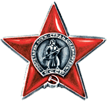     За отличное выполнение боевого задания, за смелость и отвагу достоин награды орденом Отечественной войны II степени.Награждён медалью «За оборону Ленинграда», нагрудный знак «Гвардия».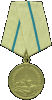 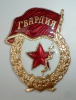 